嘉義點水道頭文創聚落輔導中心	中心收件日期：	年	月	日嘉藝點水道頭文創聚落 場地使用申請單聯繫單位：嘉藝點水道頭文創聚落輔導中心 (每週三至週日 09:00-17:00)中心地址：613 嘉義縣朴子市山通路 14 號中心電話：05-3799099 (江小姐、潘小姐)附件一、場地圖使用場地戶外□老校長宿舍前廣場 □秘樂園 □朴樂廣場室內□老校長宿舍公共空間使用時間活動時間：自    年     月    日     時起至    年     月    日    時止佈置時間：自    年     月    日     時起至    年     月    日    時止撤場時間：自    年     月    日     時起至    年     月    日    時止* 文創聚落開放時間為每週三至週日上午11時至下午5時，需於其他時間辦理者請務必事先與本中心協商。活動時間：自    年     月    日     時起至    年     月    日    時止佈置時間：自    年     月    日     時起至    年     月    日    時止撤場時間：自    年     月    日     時起至    年     月    日    時止* 文創聚落開放時間為每週三至週日上午11時至下午5時，需於其他時間辦理者請務必事先與本中心協商。活動時間：自    年     月    日     時起至    年     月    日    時止佈置時間：自    年     月    日     時起至    年     月    日    時止撤場時間：自    年     月    日     時起至    年     月    日    時止* 文創聚落開放時間為每週三至週日上午11時至下午5時，需於其他時間辦理者請務必事先與本中心協商。活動時間：自    年     月    日     時起至    年     月    日    時止佈置時間：自    年     月    日     時起至    年     月    日    時止撤場時間：自    年     月    日     時起至    年     月    日    時止* 文創聚落開放時間為每週三至週日上午11時至下午5時，需於其他時間辦理者請務必事先與本中心協商。活動資訊 □平面類：包含書畫類、西畫類、攝影類等。□立體類：各項工藝類別：如金工、玻璃、陶藝、雕塑等。□應用設計類：文化創意及各項設計類。□綜合及其他類：裝置、錄像、科學教育及其他藝術相關等。□活動類：□音樂 □戲劇 □舞蹈 □親子 □講座。□其他(請述明)： 	 □平面類：包含書畫類、西畫類、攝影類等。□立體類：各項工藝類別：如金工、玻璃、陶藝、雕塑等。□應用設計類：文化創意及各項設計類。□綜合及其他類：裝置、錄像、科學教育及其他藝術相關等。□活動類：□音樂 □戲劇 □舞蹈 □親子 □講座。□其他(請述明)： 	 □平面類：包含書畫類、西畫類、攝影類等。□立體類：各項工藝類別：如金工、玻璃、陶藝、雕塑等。□應用設計類：文化創意及各項設計類。□綜合及其他類：裝置、錄像、科學教育及其他藝術相關等。□活動類：□音樂 □戲劇 □舞蹈 □親子 □講座。□其他(請述明)： 	 □平面類：包含書畫類、西畫類、攝影類等。□立體類：各項工藝類別：如金工、玻璃、陶藝、雕塑等。□應用設計類：文化創意及各項設計類。□綜合及其他類：裝置、錄像、科學教育及其他藝術相關等。□活動類：□音樂 □戲劇 □舞蹈 □親子 □講座。□其他(請述明)： 	注意事項申請者應於預定使用場地設施日期前10日，檢具下列書面資料向本中心申請。場地每日使用時限以園區夜間燈光關閉時間為原則。申請單位應妥善保管自有財物。有遭受財物損失，應由申請單位自行承擔，文創中心不負賠償責任。園區公共空間為木造建物，申請單位不得使用明火。申請單位應於申請通過後7日內繳納保證金新台幣 1,000 元，於活動場復後退還，推廣活絡園區，目前不收取場地費。申請者應於預定使用場地設施日期前10日，檢具下列書面資料向本中心申請。場地每日使用時限以園區夜間燈光關閉時間為原則。申請單位應妥善保管自有財物。有遭受財物損失，應由申請單位自行承擔，文創中心不負賠償責任。園區公共空間為木造建物，申請單位不得使用明火。申請單位應於申請通過後7日內繳納保證金新台幣 1,000 元，於活動場復後退還，推廣活絡園區，目前不收取場地費。申請者應於預定使用場地設施日期前10日，檢具下列書面資料向本中心申請。場地每日使用時限以園區夜間燈光關閉時間為原則。申請單位應妥善保管自有財物。有遭受財物損失，應由申請單位自行承擔，文創中心不負賠償責任。園區公共空間為木造建物，申請單位不得使用明火。申請單位應於申請通過後7日內繳納保證金新台幣 1,000 元，於活動場復後退還，推廣活絡園區，目前不收取場地費。申請者應於預定使用場地設施日期前10日，檢具下列書面資料向本中心申請。場地每日使用時限以園區夜間燈光關閉時間為原則。申請單位應妥善保管自有財物。有遭受財物損失，應由申請單位自行承擔，文創中心不負賠償責任。園區公共空間為木造建物，申請單位不得使用明火。申請單位應於申請通過後7日內繳納保證金新台幣 1,000 元，於活動場復後退還，推廣活絡園區，目前不收取場地費。必要檢附文件場地使用申請單。活動企劃書(需含活動內容、活動流程、主辦單位介紹、預定參與人員與人數、場地佈置與撤場之時間及規劃等)。其他必要附件（如無可免）。場地使用申請單。活動企劃書(需含活動內容、活動流程、主辦單位介紹、預定參與人員與人數、場地佈置與撤場之時間及規劃等)。其他必要附件（如無可免）。場地使用申請單。活動企劃書(需含活動內容、活動流程、主辦單位介紹、預定參與人員與人數、場地佈置與撤場之時間及規劃等)。其他必要附件（如無可免）。場地使用申請單。活動企劃書(需含活動內容、活動流程、主辦單位介紹、預定參與人員與人數、場地佈置與撤場之時間及規劃等)。其他必要附件（如無可免）。本單位申請使用 嘉藝點水道頭文創聚落公共空間場地，願遵守貴中心各項規定。申請單位：	(蓋章)	聯絡人：負責人姓名：	(蓋章)	連絡電話： 統一編號：聯絡地址：Email：	Line ID：本單位申請使用 嘉藝點水道頭文創聚落公共空間場地，願遵守貴中心各項規定。申請單位：	(蓋章)	聯絡人：負責人姓名：	(蓋章)	連絡電話： 統一編號：聯絡地址：Email：	Line ID：本單位申請使用 嘉藝點水道頭文創聚落公共空間場地，願遵守貴中心各項規定。申請單位：	(蓋章)	聯絡人：負責人姓名：	(蓋章)	連絡電話： 統一編號：聯絡地址：Email：	Line ID：本單位申請使用 嘉藝點水道頭文創聚落公共空間場地，願遵守貴中心各項規定。申請單位：	(蓋章)	聯絡人：負責人姓名：	(蓋章)	連絡電話： 統一編號：聯絡地址：Email：	Line ID：本單位申請使用 嘉藝點水道頭文創聚落公共空間場地，願遵守貴中心各項規定。申請單位：	(蓋章)	聯絡人：負責人姓名：	(蓋章)	連絡電話： 統一編號：聯絡地址：Email：	Line ID：戶外空間(1)文創中心前廣場；(2)秘樂園；(3)朴樂廣場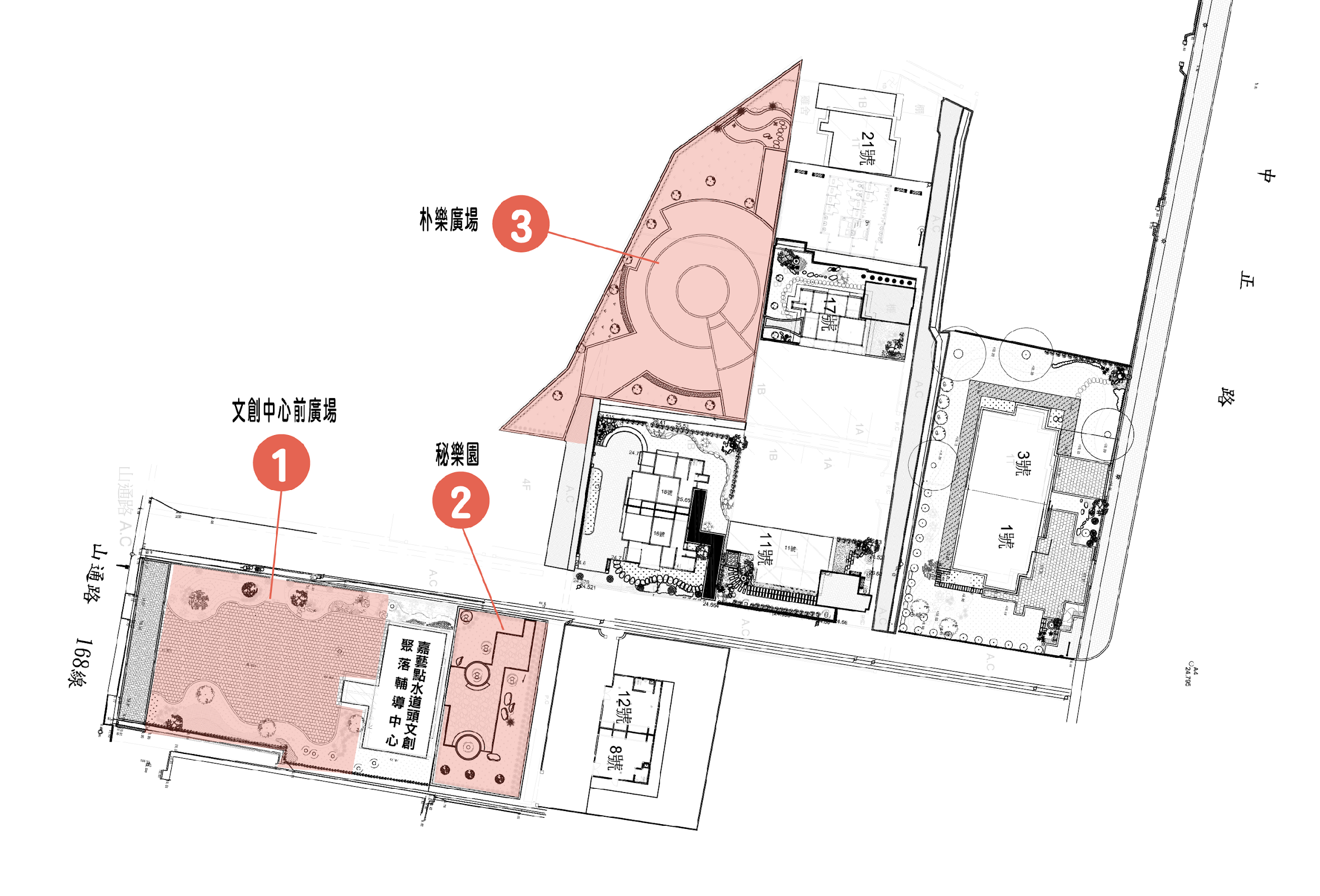 室內空間(1)老校長宿舍公共空間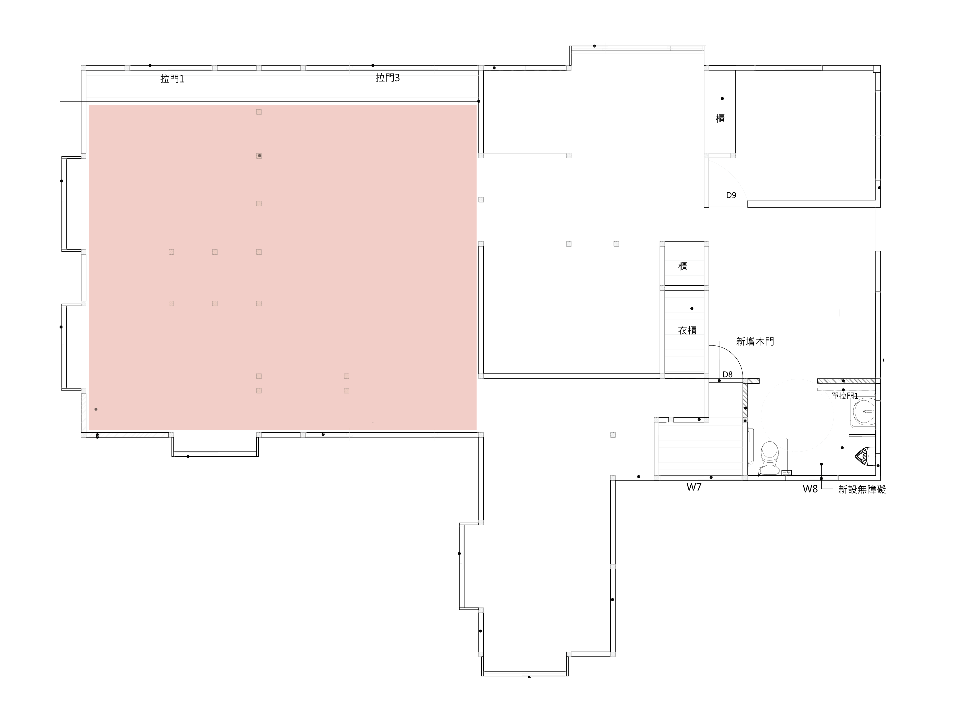 